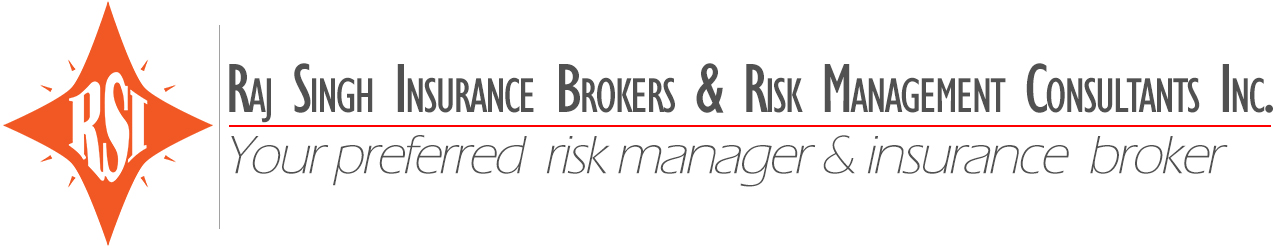 GENERAL LIABILITY QUESTIONNAIRENamed Insured:Risk Address:Business Type:Exposure: Area                          Gross sales              Units                        Annual Payroll      Limits of Liability:Additional Insured:Hazards:5 years loss history: